PÜRAMIID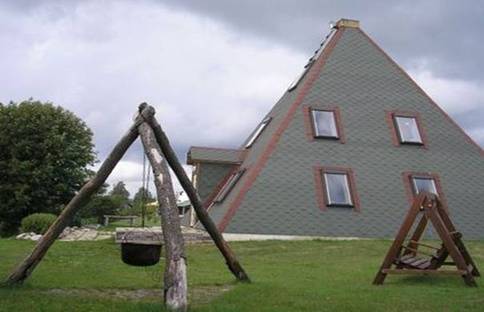 Tööleht teema "Püramiid" iseseisvaks omandamiseks.I ülesanne1. Kirjuta vihikusse pealkirjaks PÜRAMIID
2. Tööta hoolega läbi tekst püramiidi kohta
3. Kirjuta vihikusse vastused järgmistele mõisteteleMis on püramiid?Korrapärased ja mittekorrapärased püramiidid.Püramiidi põhitahk, külgtahud, põhiservad, külgservad, kõrgus, apoteem.Teksti loe siitII ülesanneKorda veel õpitud mõisteid.
1. Püramiid 
2. Korrapärane püramiid. Muuda esitluses põhja tippude arvu, külgserva pikkust ja põhiserva pikkust.III ülesanneKontrolli, kas mäletad õpitud mõisteid. Ava ja joonista: Põhiserv Kõrgus Apoteem Külgserv Diagonaal 
Ava ja märgi õiged vastused: Küsimused joonise kohtaIV ülesanne1. Kuidas arvutatakse püramiidi täispindala?
2. Kirjuta pindala arvutamise valem vihikusse.
3. Tuleta meelde kuidas arvutatakse korrapärase kolmnurga, nelinurga ja kuusnurga pindala. 
4. Tuleta meelde, kuidas arvutatakse võrdhaarse kolmnurga pindala.
Hulknurk Kolmnurk Püramiidi pinnalaotusV ülesanneArvuta korrapärase nelinurkse püramiidi täispindala. Selleks: Ava uuesti pinnalaotus.Muuda apoteemi (täht s asenda tähega m) pikkust ja kirjuta pindala arvutamiseks vajalikud andmed vihikusse.Lahenda 5 ülesannet.VI ülesanne1. Kuidas arvutatakse püramiidi ruumala?
2. Kirjuta ruumala arvutamise valem vihikusse.VII ülesanneArvuta korrapärase nelinurkse püramiidi ruumala. Selleks: Ava uuesti pinnalaotus.Muuda apoteemi (täht s asenda tähega m) pikkust ja kirjuta pindala arvutamiseks vajalikud andmed vihikusse.Lahenda 5 ülesannet.VIII ülesanneKontrolli oma teadmisi siit.IX ülesanneKuidas arvutatakse korrapärase kolmnurkse ja kuusnurkse püramiidi täispindala ja ruumala?
Kirjuta vihikusse, kuidas sa arvutad. Selleks kasuta  korrapärase püramiidi esitlusi..Lisa ka kõik vajaminevad valemid.Esitlusi vaata siit